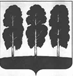 АДМИНИСТРАЦИЯ БЕРЕЗОВСКОГО РАЙОНАХАНТЫ-МАНСИЙСКОГО АВТОНОМНОГО ОКРУГА – ЮГРЫПОСТАНОВЛЕНИЕот 28.09.2022                                                                                                          № 1288пгт. БерезовоО распределении в 2023 году бюджетам городских и сельских поселений Березовского района субсидии из бюджета Березовского района на софинансирование расходных обязательств на обеспечение дорожной деятельности в отношении автомобильных дорог общего пользования местного значения в границах населенных пунктовВ соответствии с решениями Думы Березовского района от 19 марта 2015 года № 568 «Об утверждении Положения о межбюджетных отношениях в Березовском районе», от 23 декабря 2021 года № 33 «О бюджете Березовского района на 2022 год и плановый период 2023 и 2024 годов», постановлением администрации Березовского района от 28 декабря 2021 № 1585 «О муниципальной программе «Современная транспортная система Березовского района»:Распределить в 2023 году бюджетам городских и сельских поселений Березовского района субсидии из бюджета Березовского района на софинансирование расходных обязательств на обеспечение дорожной деятельности в отношении автомобильных дорог общего пользования местного значения в границах населенных пунктов согласно приложению к настоящему постановлению.Разместить настоящее постановление на официальном веб-сайте органов местного самоуправления Березовского района.Настоящее постановление вступает в силу после его подписания.Контроль за исполнением настоящего постановления оставляю за собой.Глава района                                                                                                  П.В. АртеевПриложениек постановлению администрации Березовского районаот 28.09.2022  № 1288Распределение в 2023 году субсидии из бюджета Березовского района на софинансирование расходных обязательств на обеспечение дорожной деятельности в отношении автомобильных дорог общего пользования местного значения в границах населенных пунктовМуниципальные образования Березовского районаСумма, тыс. руб.Городское поселение Березово2 596,6Городское поселение Игрим2 012,5Сельское поселение Саранпауль1 254,9Итого5 864,0